Анализ состояния, динамики и инструментов государственного управления социальной сферой Хабаровского края. Государственное управление социальной сферой общества - это целенаправленное, организующее и регулирующее воздействие государства (в лице его органов и должностных лиц) на социальные процессы и отношения с целью повышения качества жизни населения страны и обеспечения благодаря этому социальной стабильности и гражданского мира в обществе. Государственное управление социальной сферой общества осуществляется путём разработки и реализации социальной политики. В широком понимании, социальная политика - это деятельность по регулированию социальной сферы, призванная обеспечить гармоничное (устойчивое) развитие общества. В узком понимании, социальная политика - это комплекс мер государства, направленных на создание благоприятных условий жизнедеятельности всем членам общества, охрану, поддержку и улучшение этих условий.Многие авторы пишут о том, что управление социальной сферой является важнейшей государственной деятельностью, которая должна быть приоритетной для обеспечения успешного развития государства в целом.  [1] Плюхина А. А. рассказывает в своей статье о том, что многие из известных социальных проблем, такие как бедность, безработица и безграмотность преследовали общество в течение всей истории человечества. В процессе решения этих проблем и в достижении социально-экономической стабильности любой страны важнейшим моментом является социальная направленность государственной политики. Автор даёт определение социальной политике как деятельности государства и других общественных институтов, направленной на развитие социальной сферы, совершенствование условий, образа и качества жизни людей, обеспечение достойного уровня благосостояния, формирование необходимой социальной поддержки и защиты. [2] Социальная политика - это часть общей государственной политики, которая занимается управлением социальной сферой, именно об этом пишет в своей статье Асланова С.Х. Её деятельность направлена на улучшение благосостояния и качества уровня жизни людей. От качества жизни населения зависит степень процветания каждого государства в целом. Социальная политика - это воздействие органов государственного управления на сферу общества. Важнейшим моментом в деятельности государственной политики управления социальной сферой является улучшение качества жизнедеятельности населения, которая в большой степени зависит от развития российской экономики в целом. Эффективная государственная политика по управлению социальной сферой должна учитывать духовные интересы общества, а не только материальные и политические. Она является одной из приоритетных и стратегически важных направлений развития страны в целом. Согласно статье 7 Конституции РФ: «Российская Федерация — социальное государство, политика которого направлена на создание условий, обеспечивающих достойную жизнь и свободное развитие человека» [Конституция РФ]. Здравоохранение, образование, социальное обеспечение и культура относятся к отраслям, определяющим благосостояние людей и их образ жизни.  Хабаровский край включает в себя 2 городских округа и 17 муниципальных районов, на территории которых располагаются 435 сельских населенных пунктов. Административный центр края – город Хабаровск – с мая 2000 является центром Дальневосточного федерального округа. Хабаровский край входит в число крупнейших по размерам административно-территориальных образований Российской Федерации и расположен он в центральной части российского Дальнего Востока. Граничит с регионами Дальневосточного Федерального округа и с КНР. Несмотря на сложную эпидемиологическую ситуацию в стране и в мире, которая связана с новой коронавирусной инфекцией, в жизни региона за последнее время произошло немало изменений в лучшую сторону. Затронули эти изменения и самую важную для жителей края сферу – социальную.  Социальные выплаты. Социальная сфера является одной из приоритетных для правительства Российской Федерации.  Одним из главных направлений и в работе главы Хабаровского края стала поддержка граждан. ВРИО губернатора края выступил гарантом всех социальных прав населения региона. Он взял ситуацию с их соблюдением под свой личный контроль.  В 2020 году удалось сохранить финансирование всех социальных обязательств правительства края. На материальную поддержку граждан запланировано 19,4 млрд. рублей, что на 46,0 % больше, чем в 2019 году. В регионе успешно реализуется новая мера ежемесячной поддержки семей с детьми в возрасте от трех до семи лет включительно, на которую в бюджете края зарезервировано 590,5 млн. рублей. Получателями ежемесячного пособия, размер которого составляет 50% прожиточного минимума, то есть более 7,5 тысяч рублей, стали 37 тысяч семей, в которых воспитываются 44 тысячи детей. По распоряжению главы региона будет проведена индексация девяти социальных выплат на 4 %, начиная с 2021 года. В этом списке пособия на ребенка, краевой материнский капитал, ежемесячная денежная выплата региональным льготникам, пенсионерам по возрасту и специалистам сельской местности.  Правительство края планирует выделить 173,6 млн. рублей на эти цели. За счет средств базовой программы обязательного медицинского страхования, из плановых 900 процедур ЭКО в Хабаровском крае проведено уже более 700. На сегодняшний день количество плановых процедур экстракорпорального оплодотворения по ОМС увеличено до 1300.  Повышение уровня комфортности. Кроме того, большое внимание краевого правительства направлено на обеспечение поддержки особой категории граждан. В частности на тех, кто проживает в домах-интернатах. Более 100 миллионов рублей из краевого бюджета на повышение комфортности проживания получили 29 учреждений социальной защиты населения региона. На эти средства был проведён капитальный ремонт и усовершенствована материально-техническая база. В сентябре этого года было подписано распоряжение правительства Хабаровского края № 945-рп, в нём до 2024 года утверждён план мероприятий по развитию в регионе стационарозамещающих технологий социального обслуживания граждан, имеющих психические расстройства. Для качественной самостоятельной жизни и помощи в адаптации предстоит создать условия и провести большую работу для совершенствования социального обслуживания этой категории граждан. Новые законопроекты. В Законодательную Думу Хабаровского края подготовлены и внесены  два новых законопроекта: Единый краевой закон о семейных пособиях "О мерах социальной поддержки семей, имеющих детей, в Хабаровском крае" должен установить  единые подходы к порядку предоставления мер социальной поддержки семьям с детьми.   Другой законопроект  - "О детях военного времени" -  обеспечит предоставление дополнительных льгот 60,0 тысячам жителей края, рожденных в период с 22 июня 1927 года по 3 сентября 1945 года. Характерные особенности демографического, социального и экономического развития края, а также специфика его бюджетной обеспеченности и структуры социальных расходов обуславливают сложившуюся систему социальной защиты населения в крае. Специфические особенности расселения обусловлены значительной протяженностью территории, отдаленностью населенных пунктов от краевого и районных центров, их труднодоступностью. Плотность населения в среднем по краю составляет 1,8 человека на 1 кв. километр, что почти в 5 раз меньше, чем по России в целом.
Хабаровский край является одним из самых многонациональных регионов России. Более 80 %  территории края относится к районам Крайнего Севера и приравненным к ним местностям, в которых проживает 42,3 % населения.Правительство Хабаровского края разработало государственную программу «Развитие социальной защиты населения Хабаровского края». Эта программа постоянно совершенствуется, в неё вносятся различные изменения, формируются подпрограммы.Что касается инструментов государственного управления социальной сферой, то реализация мероприятий государственной программы осуществляется в соответствии с федеральным и краевым законодательством.[3] В целях выполнения всего комплекса мероприятий государственной программы, целенаправленного и эффективного расходования финансовых средств, выделенных на ее реализацию, ответственный исполнитель государственной программы осуществляет взаимодействие со всеми соисполнителями государственной программы.
Ответственный исполнитель государственной программы
организует реализацию государственной программы в целом, разрабатывает предложения по внесению изменений в государственную программу и
несет ответственность за достижение основных показателей государственной программы, а также конечных результатов ее реализации.
Повышение уровня и качества жизни граждан пожилого возраста, инвалидов, семей с детьми и других социально незащищенных категорий граждан, проживающих на территории края, является одним из основных направлений проводимой в крае социальной политики.
Численность граждан пожилого возраста в крае ежегодно увеличивается в среднем на 5,0 тысяч человек и составляет в настоящее время более 290,0 тысяч человек (21,1% населения края, что на 6,9% ниже, чем в среднем по стране).
Социальное обслуживание населения представляет собой деятельность социальных служб, оказание социально-бытовых, социально-медицинских, социально-педагогических, социально-психологических, социально-правовых услуг, проведение социальной адаптации и реабилитации граждан, находящихся в трудной жизненной ситуации.
Особенностью работы в сфере социального обслуживания населения в крае является географическая отдаленность, изолированность районов, слаборазвитая транспортная инфраструктура, дефицит квалифицированных кадров. Социальное обслуживание организовано во всех городских округах и муниципальных районах края с охватом 136 городских и сельских поселений края, что позволяет обеспечить доступность социальных услуг и адресный подход с учетом индивидуальных потребностей клиента.Социальная поддержка семей с детьми остаются основными стратегическими задачами реализуемых в крае программ в социальной сфере.
В настоящее время институт семьи переживает значительные трудности, обусловленные рядом социальных факторов: низкой материальной обеспеченностью и ухудшением здоровья населения, в том числе детей; ослаблением духовно-нравственных ориентиров в семейных отношениях; недостаточной систематической пропагандистской и культурно-просветительской работой по укреплению семьи. Сложившаяся система семейно-брачных отношений и социально-экономическое неравенство сформировали угрозы для экономической устойчивости семьи, семейного благополучия.
В крае развиваются типичные для современного мира социально-демографические процессы. Растет число неполных семей с детьми, происходит ослабление межпоколенческих связей. Количество семей с детьми, нуждающихся в помощи государства, остается стабильно высоким.[4] Если рассматривать политику правительства Хабаровского края несколькими годами раньше, к примеру 2018 год, то можно отметить, что совершенствование социальной сферы и тогда являлось приоритетным направлением в работе краевой администрации.Прежде всего, внимание уделялось здоровью жителей, в том числе и самых маленьких. Гордостью не только Хабаровского края, но и всего дальнего Востока стал перинатальный центр. Он доступен для всех жителей края. Центр позволяет оказать помощь при любых патологиях. Младенческая смертность уже на тот период времени была в 2 раза ниже, чем в 2012 г. и составляла 4,4 случая на 1000 новорожденных. За последние несколько лет в крае открыты Федеральный центр сердечно-сосудистой хирургии, Центр позитронно-эмиссионной томографии, Центр гемодиализа. Важнейшим социальным вопросом являлось и сейчас является жильё. В крае всецело поддерживается молодежное ипотечное строительство жилья, причем не только в Хабаровске или Комсомольске-на-Амуре, но и в других городах, сельских населенных пунктах. За последние 5-7 лет выросли целые молодежные микрорайоны. В семьях уже появилось по второму, третьему ребенку, и таким семьям уменьшаются выплаты по ипотеке. Работает программа "Доступное жилье". Многодетным семьям предоставляются земельные участки. Действует льготная ипотека, выделяется и выплачивается краевой материнский капитал. Семьи получают выплаты при рождении третьего и последующих детей.Ситуация на рынке жилья, ипотечного кредитования заметно меняется. За три года (2015–2017) в крае введено почти 1,1 миллионов кв. метров жилья. Отмечается рост ипотечного кредитования.В 2017 году завершили адресную программу по переселению граждан из аварийного жилищного фонда. За 7 лет построено 52 новых малоэтажных дома, жилищные условия улучшили 3 тысячи человек.Несмотря на то, что повышение уровня и качества жизни населения являлись и являются основными направлениями в политике властей, численность населения Хабаровского края имеет тенденцию к снижению. Это может быть вызвано различными причинами, например, такими как сложная экономическая ситуация в регионе, рост уровня безработицы, недостаточный уровень медицинского обслуживания и другое. Ниже, на рисунке, можно увидеть, на сколько снизилась численность населения края по состоянию на 2020 год.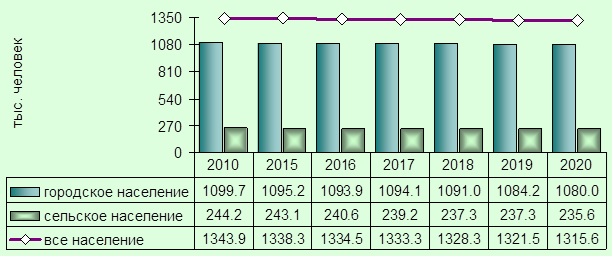 В управлении социальной сферой, как одного из основных объектов государственного управления, результаты должны оцениваться, главным образом, по социальным эффектам. Здесь сосредоточены все противоречия и соотношения между частной собственностью, рыночной экономикой, предпринимательством, интересами и свободами отдельных людей, с одной стороны, и государством как объединением всех в историческом масштабе времени, с другой. Реальный уровень исполнения государственных задач, в том числе и в социальной сфере, должен определяться по социальным эффектам, приносящим обществу, людям определённую пользу, развивающим их в материальном и духовном аспектах. Список литературы[1] Плюхина А. А. Социальная политика современной России: проблемы и тенденции развития / А. А. Плюхина // Экономический журнал. – 2019. – № 4. – С. 36–42.[2] Асланова С. Х. Современные проблемы социальной политики государства и пути их совершенствования / С. Х. Асланова // Молодой ученый. – 2019. – №9. – С. 511–514[3] Постановление Правительства Хабаровского края от 16 мая 2012 года №152-пр «Развитие социальной защиты населения Хабаровского Края» с изменениями на 1 сентября 2020 года [электронный ресурс][4] Амурпресс // Новости Хабаровского края // Обзор: развитие социальной сферы в Хабаровском крае [электронный ресурс]